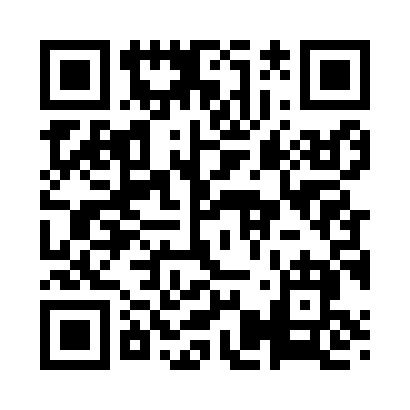 Prayer times for Cedar Ledge, Pennsylvania, USAMon 1 Jul 2024 - Wed 31 Jul 2024High Latitude Method: Angle Based RulePrayer Calculation Method: Islamic Society of North AmericaAsar Calculation Method: ShafiPrayer times provided by https://www.salahtimes.comDateDayFajrSunriseDhuhrAsrMaghribIsha1Mon3:555:371:125:138:4610:272Tue3:565:381:125:138:4510:273Wed3:575:381:125:148:4510:264Thu3:585:391:125:148:4510:265Fri3:595:401:125:148:4510:256Sat4:005:401:125:148:4410:257Sun4:015:411:135:148:4410:248Mon4:015:421:135:148:4410:239Tue4:025:421:135:148:4310:2310Wed4:045:431:135:148:4310:2211Thu4:055:441:135:148:4210:2112Fri4:065:441:135:148:4210:2013Sat4:075:451:135:148:4110:1914Sun4:085:461:135:148:4110:1815Mon4:095:471:145:148:4010:1716Tue4:105:481:145:148:3910:1617Wed4:125:491:145:138:3910:1518Thu4:135:491:145:138:3810:1419Fri4:145:501:145:138:3710:1320Sat4:155:511:145:138:3610:1221Sun4:175:521:145:138:3510:1122Mon4:185:531:145:138:3510:0923Tue4:195:541:145:128:3410:0824Wed4:215:551:145:128:3310:0725Thu4:225:561:145:128:3210:0526Fri4:235:571:145:128:3110:0427Sat4:255:581:145:118:3010:0328Sun4:265:591:145:118:2910:0129Mon4:286:001:145:118:2810:0030Tue4:296:011:145:108:279:5831Wed4:306:011:145:108:269:57